A selection of reviews from trip advisor – Walton Gardens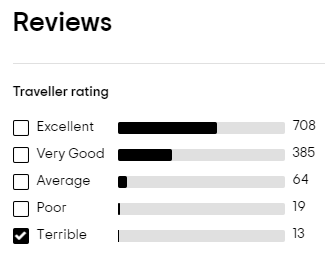 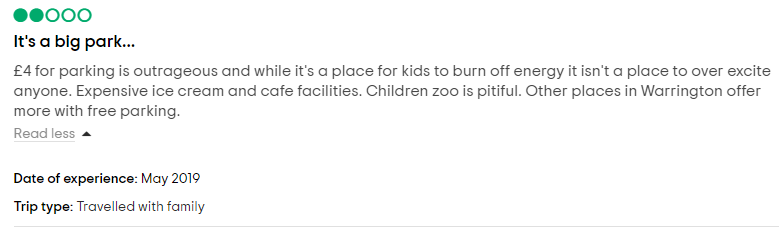 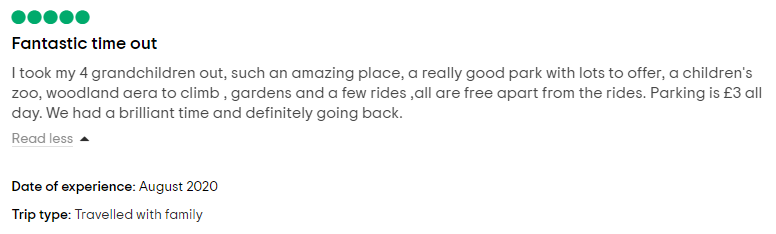 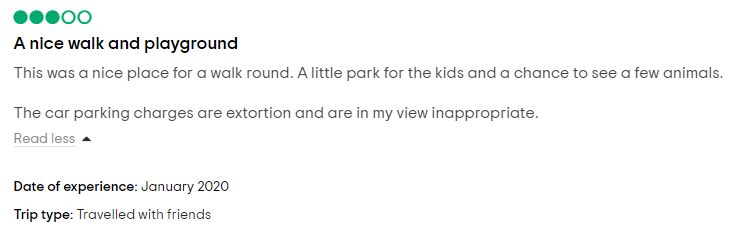 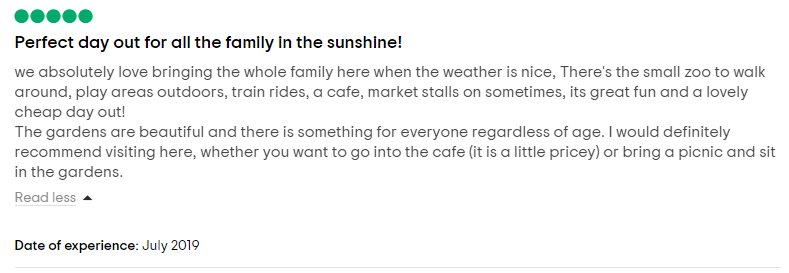 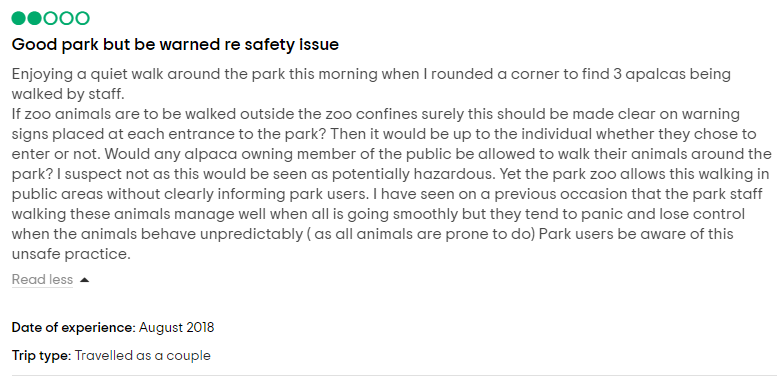 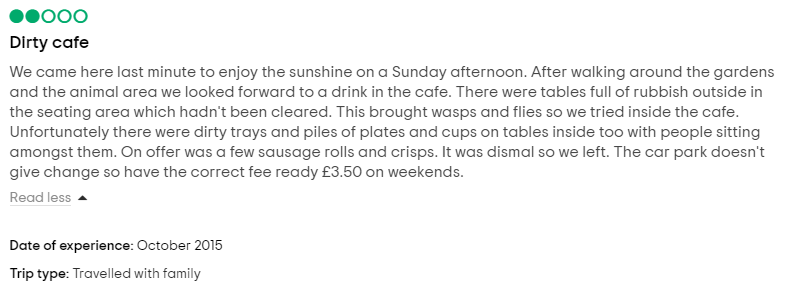 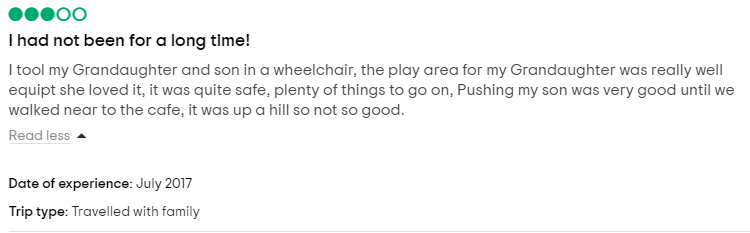 